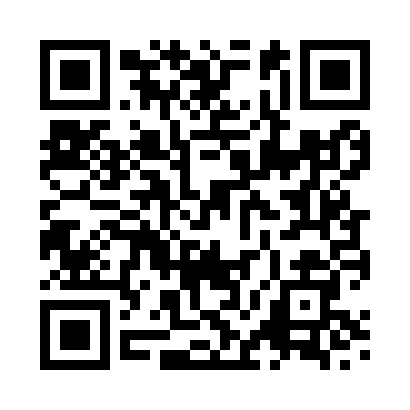 Prayer times for Boarhills, Fife, UKWed 1 May 2024 - Fri 31 May 2024High Latitude Method: Angle Based RulePrayer Calculation Method: Islamic Society of North AmericaAsar Calculation Method: HanafiPrayer times provided by https://www.salahtimes.comDateDayFajrSunriseDhuhrAsrMaghribIsha1Wed3:165:251:086:218:5211:002Thu3:155:221:086:228:5411:013Fri3:145:201:086:238:5611:024Sat3:135:181:086:248:5811:035Sun3:125:161:076:269:0011:046Mon3:115:131:076:279:0211:057Tue3:105:111:076:289:0411:068Wed3:085:091:076:299:0611:079Thu3:075:071:076:309:0811:0810Fri3:065:051:076:319:1011:0911Sat3:055:031:076:339:1211:1012Sun3:045:011:076:349:1411:1113Mon3:034:591:076:359:1611:1214Tue3:024:571:076:369:1811:1315Wed3:014:551:076:379:2011:1416Thu3:014:531:076:389:2211:1517Fri3:004:521:076:399:2411:1618Sat2:594:501:076:409:2611:1719Sun2:584:481:076:419:2711:1820Mon2:574:461:076:429:2911:1821Tue2:564:451:076:439:3111:1922Wed2:564:431:086:449:3311:2023Thu2:554:421:086:459:3411:2124Fri2:544:401:086:469:3611:2225Sat2:534:391:086:479:3811:2326Sun2:534:371:086:489:3911:2427Mon2:524:361:086:499:4111:2528Tue2:524:351:086:509:4211:2529Wed2:514:331:086:509:4411:2630Thu2:514:321:086:519:4511:2731Fri2:504:311:096:529:4711:28